Application for Enrollment 2020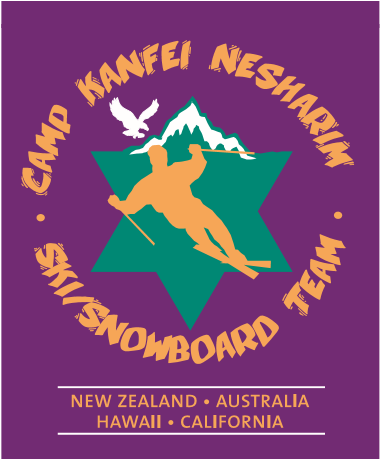 Dates: July 7 — August 11 Program Cost: $9750 + $350 Application Fee CAMPER INFORMATIONName (as it appears on passport)I hereby enroll my child 	 as a camper in Camp Kanfei Nesharim. Enclosed is a non-refundable $350 deposit.  I agree to pay the program fees as follows. Additional payment of $2250 due by Feb. 15. Balance due by April 1. All checks should be made out to Camp Kanfei Nesharim, Inc. Parent/Guardian Signature 	DateCancellation Policy: Cancellations made by Feb 1, will receive a full refund, minus the $350 deposit. Cancellations after Feb 1, but before March 1 will result in a loss of $1,000. Can after March 1, until June 1, will result in a loss of $3,500. Cancellations after June 1 will not be refunded. Please mail application and payment to: Camp Kanfei Nesharim, 4 Highgate Terrace, Bergenfield , NJ  07621 Please attach photoAge 	DOB Present Grade  Passport #Street AddressCity/State/ZipAlternate address (if parents are divorced)Cell Phone Home Phone Email Shirt Size            S          M             L           XLPARENT INFORMATIONFather’s Name  Father’s Cell Phone Father’s EmailMother’s NameMother’s Cell Phone Mother’s EmailREFERENCE INFORMATIONSchool you presently attendHigh School previously attended (if applicable)Principal/Teacher Name  PhoneAll applications must be accompanied by a photo and by a letter of recommendation from an educator.Camp you most recently attendedAll applications must be accompanied by a photo and by a letter of recommendation from an educator.Camp you most recently attendedAll applications must be accompanied by a photo and by a letter of recommendation from an educator.Camp you most recently attendedDirector/Counselor Name Director/Counselor Name Director/Counselor Name PhoneHow did you spend last summer?How did you spend last summer?How did you spend last summer?How did you hear about Camp Kanfei Nesharim?How did you hear about Camp Kanfei Nesharim?How did you hear about Camp Kanfei Nesharim?Comments/Requests/Special Needs:Comments/Requests/Special Needs:Comments/Requests/Special Needs: